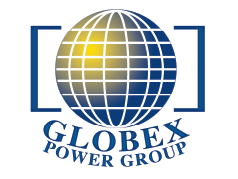 Residential Emergency (Required) Power ListWORK SHEET #2Note: From the Residential Assessment List, the following Items have been designated as “REQUIRED” Emergency Items needed to be powered under Emergency condition.Homeowner info:Name:     _____________________________________________________________P= VIPower (Wattage) = Voltage (V) X Amperage (I)Calculate, from above, what is considered the Risk Value necessitated by home owner (what is essential to have operational – EACH Homeowner will have their OWN requirements). From this summation, it can be determined what the overall Emergency Generator requirements are.I.E.  Typical Total AMPERAGE Assessment for current residence – whether it is a new build or an upgrade - there is a 200 AMP Service. (If different, calculation needs to be altered). From the formula   P = VI, where P=Power (Watts);   V= Volts and I = Current (AMPERAGE); (it is assumed further there is 220Volts brought INTO the Residence before it is converted to 110V)                    If all these assumptions are valid - then: P= 220Volts X 200 AMP = 44,000 Watts.    44,000 Watts is the total AVAILABLE Power to run the residence (not the total power needed to start and run everything at once!)44,000 watts divided by 1000 watts/kW = 44 kW.                                                                                  Note:  kW is a standard unit for many Generator sizes.  Signature/Date of Homeowner – understood NOT 100% of existing Power currently supplied to Home __________________________________________________Date_____________________Item No.Equipment/ApplianceStarting FactorRunning WattagePersonal RequirementRisk AssessmentYes/NoMathematical Total Wattage Needed     (running – use maximum) X starting factor)1Water Heater (50 gallon)14500-50002Portable Heater with fan2500-15003Furnace fan (Central) 1/4 HP34004 1/3 HP34505 1/2 HP36006Computer12007Fax Machine150-10008Space Heater1500-15009Refrigerator3750Item No.Equipment/ApplianceStarting FactorRunning WattagePersonal RequirementRisk AssessmentYes/NoMathematical Total Wattage Needed     (running – use maximum) X starting factor)10Freezer (separate)375011Home Security System120012Lights                                                                                                           (Need QTY, listed info is for (1) )140-150Multiply TOTAL QTY desired X 150 wattageTotal QTY of Lights: _____________150 X _______ = _________13Range with oven11220014(Stove) Small Burner1130015(Stove)  Large Burner1240016Garage Door Opener  1/3 HP375017   ½ HP3105018Well Pump  1/3 HP375019½ HP3100020¾ HP3150021Submersible  Sump Pump    ½ HP3100022Electric Heat Pump3600023Central A/C  3 Ton3600024Dishwasher with Hot Water 2120025TV - Television1150-40026Radio170-20027Microwave1600-150028Coffee maker1750-120029Toaster1110030Hair Dryer2600-150031Washing Machine with Hot Water2100032Clothes Dryer2485033Air Cleaner25034Dehumidifier284035Humidifier117736Vacuum Cleaner180037Coffee Pot (10 cup)120038Coffee Pot (4 cup)65039Toaster800-150040Cappuccino Maker125041Coffee Grinder10042Blender30043Waffle iron120044Hot Plate120045Frying Pan120046Toaster Oven1200Item No.Equipment/ApplianceStarting FactorRunning WattagePersonal RequirementRisk AssessmentYes/NoMathematicalTotal Wattage Needed  (running – use maximum) X starting factor)47VCR40-6048CD Player3549DVD Player50Stereo30-15051Clock Radio5052Cassette 853Satellite Dish3054Vacuum cleaner300-110055Mini-Christmas Lights (50)2556Iron10005712” 3 speed table fan23058Jig Saw30059Band Saw120060Table Saw1800616 ½” Circular Saw1000627 ¼” Circular Saw1200638 ¼” Circular Saw180064Disc. Sander120065Makita Chop Saw155066Makita Cut Off Saw1000